Escola: CEME Recanto da CriançaProfessora: Jocenira Gomes Schmidt (Nina)Série: pré IIData: 10 de julho de 2020Disciplina: Apoio Pedagógico Aluno(a):_______________________________________________Atividade: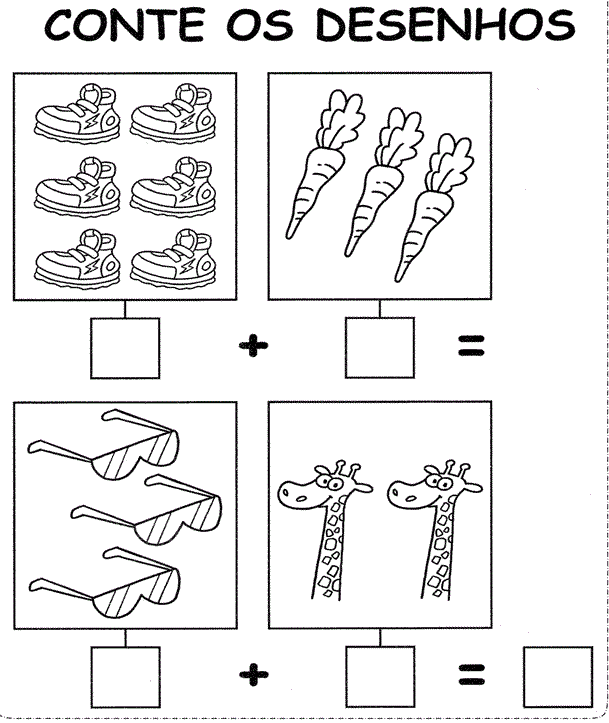 